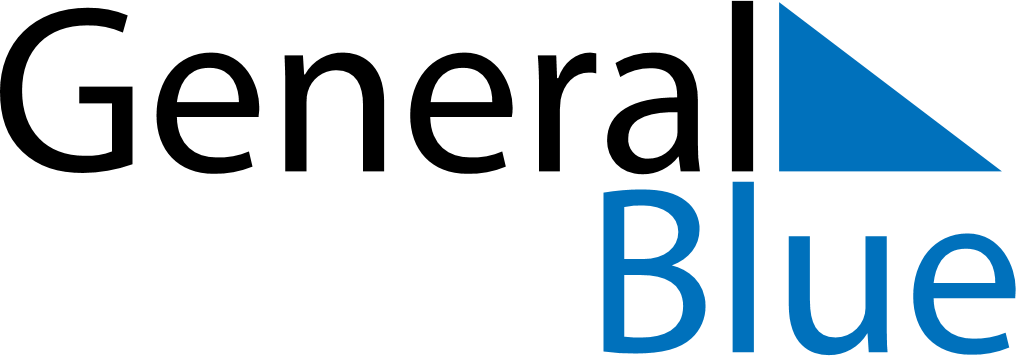 December 1710December 1710December 1710December 1710December 1710SundayMondayTuesdayWednesdayThursdayFridaySaturday12345678910111213141516171819202122232425262728293031